ГОСТ 8509-86УГОЛКИ СТАЛЬНЫЕ ГОРЯЧЕКАТАНЫЕ РАВНОПОЛОЧНЫЕСортамент
Hot-rolled steel egual-leg angles.
Dimensions1. Настоящий стандарт распространяется на стальные горячекатаные равнополочные уголки. Стандарт полностью соответствует СТ СЭВ 104—74.
2. Размеры уголков, площадь поперечного сечения, справочные величины для осей и массы 1 м уголков должны соответствовать указанным на чертеже и в табл. 1.Таблица 1ПродолжениеПродолжениеПродолжениеПримечания:
1. Площадь поперечного сечения и справочные величины вычислены по номинальным размерам. При вычислении массы 1 м уголка плотность стали принята равной 7,85 г/см3.
2. Радиусы закругления, форма и размеры участка сопряжения внутренних граней полок, указанные на чертеже и в табл.1, даны для построения калибра и на уголке непроверяют.
3. Уголки, отмеченные звездочкой, изготовлют по требованию потребителя.Пример условного обозначения равнополочного уголка размерами 50х50х3 мм высокой точности прокатки (А) из стали марки Ст. Зсп, категории 3 , подгруппы 1:50х50х3—А ГОСТ 8509—86
Уголок————————————--------------------
Ст3сп—1 ГОСТ 5353. По точности прокатки уголки изготовляют: 
А - высокой точности;
В - обычной точности;
4. предельные отклонения по размерам уголков не должны превышать указанных в таблице 2.5. Предельные отклонения по размерам уголков, изготовленных на станах, не оборудованных жесткими клетями, не должны превышать указанных в таблице 3 до 01.07.90 г.6. По требованию потребителя предельные отклонения по толщине полки допускается заменять предельными отклонениями по массе, равными +3 -5%.
7. Отклонение от прямого угла при вершине не должно превышать 35`.
8. Притупление внешних углов полок (в том числе и угла при вершине) не должно превышать:
0,3 толщины полки—для уголков толщиной до 10 мм включ.;
3,0 мм —для уголков толщиной св. 10 до 16 мм включ.;
5,0 мм —для уголков толщиной св. 16 мм.
9. Уголки изготовляют длиной от 4 до 12 м:
мерной длины;
кратной мерной длины; 
немерной длины; 
ограниченной длины в пределах немерной
Допускается изготовлять уголки длиной свыше 12 м.
10. Предельные отклонения по длине уголков мерной длины или кратной мерной длины не должны превышать в миллиметрах:
+30—при длине 4 м; 
+50 — при длине свыше 4 м до 6 м включ.; 
+70 — при длине свыше 6 м.
По требованию потребителя +40 мм—для уголков длшой свыше 4 до 7 м; +5 мм на каждый 1 м свыше 7 м.
11. Кривизна уголков не должна превышать 0,4% длины.
11.По требованию потребителя изготовляют уголки, кривизна которых не превышает 0,2% длины. Для уголков от № 2 до 4,5 включ. кривизну проверяют по длине 1 м.
12. Скручивание вокруг продольной оси не допускается.
13. Размеры поперечного сечения уголка проверяют на расстоянии не менее 500 мм от торца штанги.Государственный комитет РФ по стандартизации и метрологии: Москва, Ленинский проспект, д.9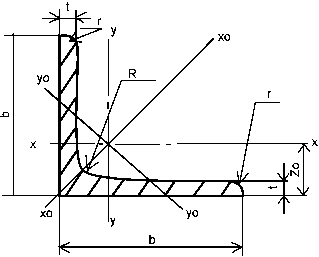 Чертеж 1Условные обозначения к чертежу 1 и таблице 1.b - ширина полки;
t - толщина полки
R - радиус внутреннего закгругления;
r - радиус закругления полок;
J - момент инерции;
i - радиус инерции;
Zo - расстояние от центра тяжести до наружной грани полок;
Jxy - центробежный момент инерцииНомер
уголкаммммммммПлощадь
поперечного
сечения, см2Справочные величины для осейСправочные величины для осейСправочные величины для осейНомер
уголкаbtRrПлощадь
поперечного
сечения, см2x-xx-xx-xНомер
уголкаbtRrПлощадь
поперечного
сечения, см2Ix, см4Wx,см3ix,см2203
43,51,21,13
1,460,40
0,500,28
0,370,59
0,582,5253
4
5*3,51,21,43
1,86
2,270,81 
1,03
1,220,46
0,59 
0,710,75
0,74
0,732,82834,01,31,621,160,580,853303
4
5*4,01,31,74 
2,27
2,781,45
1,84
2,200,67
0,87 
1,060,91
0,80
0,893,2323
44,51,51,86
2,431,77
2,260,77 
1,00,97
0,963,5353
4
54,51,52,04
2,17
3,282,35 
3,01
3,610,93
1,21
1,471,07
1,06
1,054403
4
5
6*5,01,72,35
3,08
3,79
4,483,55 
4,58
5,53
6,411,22 
1,60 
1,95
2,301,23
1,22
1,21
1,204,5453
4
5
6*5,01,72,65
3,48 
4,29 
5,085,13 
6,63
8,03
9,351,56
2,04
2,51
2,951,39 
1,38
1,37 
1,365403
4
5
6
7*
8* 5,51,82.96
3,89
4,80 
5,69
6.56
7.417,11
9,21
11,20
13.07
14,84
16,511,94
2,54 
3,13 
3,69
4,23
4,761,55 
1,54
1,53
1,52 
1,50
1,495,6564
56,02,04,38
5,4113,10
15,973,21 
3,961,73
1,726*604
5
6
8
107,02,34,72 
5,83
6,92
9,04
11,0816,21
19,79 
23,21
29,55
35,323,70
4,56
5,40
7,00
8,521,85
1,84
1,83 
1,81
1,796,3634
5
67,02,34.96
6.13
7,2818,86
23,10
27,064,09
5,05
5,981,95
1,94
1,93Номер
уголкаt, mmСправочные величины для осейСправочные величины для осейСправочные величины для осейСправочные величины для осейСправочные величины для осейСправочные величины для осейСправочные величины для осейМасса 1м
уголка,кгНомер
уголкаt, mmхo-хoхo-хoyo-yoyo-yoyo-yoJxy,см4Zo,смМасса 1м
уголка,кгНомер
уголкаt, mmJxo max,см4ixo max,смJyo min,см4Wyo,см3iyo min ,смJxy,см4Zo,смМасса 1м
уголка,кг23
40,63
0,750,75
0,730,17
0,220,20
0,240,39
0,380,23
0,280,60
0,640,89
1,152,53
4
5*1,29
1,62
1,910,95
0,93
0,920,34
0,44
0,530,33
0,41
0,470,49
0,48
0,480,47
0,59
0,690,73 
0,76 
0,801,12
1,46
1,782,831,841,070,480,420,550,680,801,2733
4
5*2,30
2,92
3,471,15
1,13
1,120,60
0,77
0,940,53
0,61
0,710,.59
0,58
0,580,85
1,08
1,270,85 
0,89 
0,931,36
1,78
2,183,23
42,80
3,581,23
1,210,74
0,940,59
0,710,63
0,621,03
1,320,89
0,941,46
1,913,53
4
53,72
4,76
5,711,35
1,33
1,320,97
1,25
1,520,71
0,88
1,020,69
0,68
0,681,37
1,75 
2,100,97 
1,01 
1,051,60 
2,10 
2,5843
4
5
6*5,63
7,25
8,75
10,131,55
1,53
1,52 
1,501,47 
1,90 
2,30
2,700,95
1,19
1,39
1,580,79
0,78
0,78
0,782,08 
2,68 
3,22 
3,721,09 
1,13 
1,17 
1,211,85
2,42
2,98
3,524,53
4
5
6*8,13
10,52
12,74
14,801,75
1,74
1,72
1,712,12
2,74
3,33
3,901,24
1,54
1,81
2,060,89
0,89
0,88
0,883,00
3,89 
4,71
5,451,21 
1,26 
1,30 
1,342,08
2,73
3,37
3,9953
4
5
6
7*
8*11,27
14,53
17,77
20,72
22,43
25,031,95
1,94
1,92
1,91
1,89
1,872,95
3,80
4,63
5,43
6,21
6,981,57
1,95
2,30
2,63
2,93
3,221,00
0,99
0,98
0,98
0,97
0,974,16
5,42
6,57
7,65
8,63
9,521,33 
1,38 
1,42 
1,46 
1,50 
1,532,32
3,05
3,77
4,47
5,15
5,825,64
520,79
25,362,18
2,165,41
6,592,52
2,971,11
1,107,69
9,411,52 
1,573,44
4,256*4
5
6
8
1025,69
31,40
36,81
46,77 
55,642,33
2,32
2,31
2,27
2,246,72
8,18
9,60
12,34
15,002,93
3,49
3,99
4,90
5,701,19
1,18
1,18
1,17
1,169,48
11,61
13,60
17,22 
20,321,62 
1,66 
1,70 
1,78 
1,853,71
4,58
5,43
7,10
8,706,34
5
629,90
35,80
42,912,45
2,44
2,437,81
9,52
11,183,26
3,87
4,441,25
1,25
1,2411,00
13,70
15,901,69 
1,74 
1.783,90 
4,81
5,72Номер
уголкаммммммммПлощадь
поперечного
сечения, см2Справочные величины для осейСправочные величины для осейСправочные величины для осейНомер
уголкаbtRrПлощадь
поперечного
сечения, см2x-xx-xx-xНомер
уголкаbtRrПлощадь
поперечного
сечения, см2Ix, см4Wx,см3ix,см7704,5 
5
6
7
8
10*8,02,76,20
6,86
8,15
9,42
10,67
13,1129,04
31,94
37,58
42,98
48,16
57,905,67
6,27 
7,43
8,57
9,68
11,822,16
2,16
2,15
2,14
2,12 
2,107,5755
6
7
8
99,03,07,39
8,78
10,15
11,50 
12,8339,53
46,57
53,34 
59,84
66,107,21
8,57
9,89
11,18
12,432,31
2,30
2,29
2,28
2,278805,5
6
7
8
10*
12*9,03,08,63
9,38 
10,85 
12,30 
15,14 
17,9052,68
56,97
65,31
73,36
83,58
102,749,03 
9,80
11,32
12,80 
15,67
18,422,47
2,47
2,45
2,44
2,42 
2,409906 
7
8
9
10*
12*10,03,310,61
12,28
13,93
15,60
17,17 
20,3382,10
94,30
106,11
118,00
128,60
149,6712,49
14,45
16,36
18,29
20,07
23,852,78 
2,77
2,76
2,75
2,74
2,71101006,5
7
8
10
12
14
15*
1612,04,012,82
13,75
15,60
19,24
22,80
26,28
27,99
29,68122,10 
130,59
147,19 
178,95 
208,90
237,15
250,68
263,8216,69 
17,90
20,30
24,97
29,47
33,83
35,95
38,043,09
3,08 
3,07 
3,05 
3,03
3,00
2,99
2,98111107
812,04,015,15 
17,20175,61
198,1721,83
24,773,40
3,3912*1208
10
12
1512,04,618,80 
23,24
27,60
33,99259,75
317,16
371,80
148,9029,68 
36,59
43,30 
52,963,72
3,69 
3,67 
3,6312,51258
9
10
12
14
1614,04,619,69 
22,0
24,33
28,89
33,37
37,37294,36 
327,48
359,82
422,23
481,76
538,5632,20 
36,00 
39,74
47,06
54,17
61,093,87
3,86 
3,85
3,82
3,80
3,78141409 
10
1214,04,624,72 
27,33
32,49465,72
512,29
602,4945,55
50,32
59,664,34
4,33
4,3115*15010
12 
15 
1814,04,629,33
34,89
43,08
51,09634,76
747,48
908,38
1060,0858,07
68,90
84,66
99,864,65
4,63
4,59
4,561616010
11
12
14
16
18
2016,05,331,43
34,42
37,39
43,57
49,07 
54,79
60,40774,24
844,21
912,89
1046,47
1175,19 
1290,24 
1418,8566,19
72,44
78,62
90,77
102,64
114,24
125,604,96
4,95
4,94
4,92
4,89
4,87
4,851818011
12
15*
18*
20*16,05,338,80
42,19
52,18
61,99
68,431216,44 
1316,62 
1607,36 
1884,07 
2061,1192,47
100,41
123,74 
146,36 
161,075,60 
5,59
5,55
5,51
5,492020012
13
14
16
18*
20
24*
25
3018,06,047,10
50,85
54,60
61,98
69,30
76,54
90,78
94,29 
111,541822,78
1960,77 
2097,00 
2362,57 
2620,64 
2871,47 
3350,66 
3466,21 
4019,60124,61
134,44
144,17
163,37
182,22
200,73 
236,77
245,59
288,576,22
6,21 
6,20
6,17
6,15
6,12
6,08
6,06
6,002222014
1621,07,060,38
68,582814,36
3175,44175,18
198,716,82
6,312525016
18 
20 
22 
25
28
3024,08,078,40
87,72
96,96
106,12
119,71 
133,12 
141,964717,10 
5247,24 
5764,87 
6270,32 
7006,39 
7716,86 
8176,52258,43
288,82
318,76
348,26
391,72 
434,25
462,117,76
7,73
7,71
7,09
7,65
7,61
7,59Номер
уголкаt, mmСправочные величины для осейСправочные величины для осейСправочные величины для осейСправочные величины для осейСправочные величины для осейСправочные величины для осейСправочные величины для осейМасса 1м
уголка,кгНомер
уголкаt, mmхo-хoхo-хoyo-yoyo-yoyo-yoJxy,см4Zo,смМасса 1м
уголка,кгНомер
уголкаt, mmJxo max,см4ixo max,смJyo min,см4Wyo,см3iyo min ,смJxy,см4Zo,смМасса 1м
уголка,кг74,5 
5
6
7
8
10*46,03 
50,67 
59,64 
68.19 
76,35 
91,522,72
2,72
2,71
2,69
2,68
2,6412,04 
13,22 
15,52
17,77
19,97
24,274,53 
4,92
5,66
6,31
6,99
8,171,39
1,39
1,38
1,37
1,37
1,3617,00 
18,70 
22.10 
25.20 
28.20 
33.601,88
1,90 
1,94 
1,99 
2,02 
2,104,87
5,38
6,39
7,39
8,37
10,297,55
6
7
8
962,6
'72, 87
86,81
94,89 
104,722,91
2,90
2,89
2,87 
2,8616,41 
19,28 
22,07
24,80
27,485,74
6,62
7,43
8,16 
8,911,49 
1,48 
1,47
1,47
1,4623,10
27,30
31,20 
35,00 
38,602,02 
2,06 
2,10 
2,15 
2,185,80
6,89
7,96
9,02
10,0785,5
6
7
8
10*
12*83,56 
90,40 
103,60 
116,39 
140,31 
162,273,11
3,11 
3.09 
3,08
3,04 
3,0121,80 
23,54
26,97
30,32 
36,85 
43,217,10
7,60 
8,55 
9,44
11,09
12,621,59 
1,58 
1,58
1,57 
1,56
1,5530,90
33,40 
38,30 
43,00 56,70 
59,502,17 
2,19 
2,23 
2,27 
2,35 
2,426,78
7,36
8,51
9,65
11,88
14,0596 
7
8
9
10*
12*130,00 
149,67 
168,42 
186,00 
203,93 
235,883,50
3,49 
3,48
3,46
3,45
3,4133,97
38,94
43,80
48,60 
53,27
62,409,88 
11,15
12,34 
13,48 
14,54 
16,531,79
1,78
1,77
1,77 
1,76
1,7548,10 
55,40 
62,30 
68,00 
75,30 
86,202,43
2,47 
2,51 
2,55 
2,59 
2,678,33 
9,64
10,93
12,20
13,48
15,96106,5
7
8
10
12
14
15*
16193,46 
207,01 
233,46 
283,83 
330,95 
374,98 
395,87 
416.043,89
3,88 
3,87
3,84
3,81
3,78
3,76
3,7450,73
54,16
60,92
74,08 
86,84
99,32
105,48 
111,6113,38 
14,13 
15,66 
18,51 
21,10 
23.49 
24.62 
25,791,99
1,98 
1,98 
1,96
1,95 
1,94
1,94 
1,9471,40 
76,40 
86.30 
110,00 
122,00 
138.00 
145,00 
152,002,68 
2,71 
2,75 
2,83 
2.91 
2,99 
3,03 
3,0610,06 
10,79 
12.25 
15,10 
17,90 
20,63 
21,97 
23,30117
8276,54
314,514,29 
4,2872,68
81,8317,36 
19,292,19
2,18106,00 
116,002,96 
3,0011,89 
13,5012*8
10
12
15412,45 
503,79 
590,28 
711,324,68
4,66
4,62
4,57107,04
130,54
153,33
186,4823,29 
27,72 
31,79 
37,352,39
2,37
2,36
2,34153,00 
187,00 
218,00 
262,003,25 
3,33 
3,41 
3,5314,76 
18,24 
21,67 
26,6812,58
9
10
12
14
16466,76 
520,00 
571,04 
670,02 
763,90 
852,844,87 
4,86
4,84
4,82
4,78
4,75121,98 
135,88
148,59
174,43
199,62
224,2925,67 
28,26 
30,45 
34,94 
39,10 
43,102,49
2,48
2,47
2,46
2,45
2,44172,00 
192,00 
211,00 
248,00 
282,00 
315,003,36 
3,40 
3,45 
3,53 
3,61 
3,6815,46 
17,30 
19,10 
22,68 
26,20 
29,65149 
10
12739,42 
813,62 
956,985,47
5,46
5,43192,03 
210,96
248,0135,92 
39,05 
44,972,79
2,78
2,76274,00 
301,00 
354,003,78 
3,82 
3,9019,41 
21,45 
25,5015*10
12 
15 
181008,56 
1187,86 
1442,60 
1680,925,86
5,83
5,79
5,74260,97
307,09
374,17
439,2445,34 
52,32 
61,96 
70,912,98
2,97
2,95 
2,93374,00 
440,00 
534,00 
621,004,07 
4,15 
4,27 
4,3823,02 
27,39 
33,82 
40,111610
11
12
14
16
18
201229,10 
1340,06 
1450,00 
1662,13 
1865,73 
2061,03 
2248,266,25 
6,24 
6,23
6,20
6,17 
6,13 
6,10319,38
347,77
375,78
430,81
484,64
537,46
589,4352,52 
56,53 
60,53 
68,15 
75,92 
82,08 
90,023,19
3,18 
3,17 
3,16 
3,14
3,13 
3,12455,00 
496,00 
537,00 
615,00 
690,00 
771,00 
830,004,30 
4,35 
4,39 
4,47 
4,55 
4,63 
4,7024,67
27,02 
28,35 
33,97 
38,52 
43,01 
47,441811
12
15*
18*
20*1933,10
2092,78 
2554,99 
2992,69 
3271,317,06
7,04
7,00
6,95
6,91499,78
540,45 
659,73
775,44
850,9272,86 
78,15 
93,11 
106,88 
115,713,59
3,58
3,56 
3,54 
3,53'716,00 
776,00 
948,00 
1108,00 
1210,004,85 
4,89 
5,01 
5,13 
5,2030,47
33,12 
40,96 
48,66 
53,722012
13
14
16
18*
20
24*
25
302896,16 
3116,18 
3333,00 
3755,39 
4164.54 
4560,42 
5313,50 
5494,04 
6351,057,84 
7,83
7,81
7,78 
7,75 
7,72
7,65 
7,63 
7,55749,40
805,35
861,00 
969,74
1076,74 
1181,92 
1387,73 
1438,38 
1698,1698,68 
105,07 
111,50 
123,77 
135,48 
146,62 
167,74 
172,68 
193,063,99 
3,98 
3,97
3,96
3,94 
3,93
3,91
3,91
3,891073,00 
1156,00 
1236,00 
1393,00 
1544,00 
1689,00 
1963,00 
2028,00 
2332,005,37 
5,42 
5,46 
5,54 
5,62 
5,70 
5,85 
5.89 
6,0736,97 
39,92 
42,80 
48,65 
54,40 
60,08 
71,25 
74,02 
87,562214
164470,15 
5045,378,60
8,581158,56
1305,52138,62 
153,344,38
4,361655,00
1869,005,91 
6,0247,40 
53,832516
18 
20 
22 
25
28
307492,10 
8336,69 
9159,73 
9961,60 
11125,52 
12243,84 
12964,669,78 
9,75 
9,72 
9,69 
9,64 
9,59 
9,561942,09 
2157,78 
2370.01 
2579,04 
2857,26 
3189,89 
3388,98203,45 
223,39 
242,52 
260,52 
287,14 
311.98 
327,824,98
4,96
4,94
4,93
4,91
4,90
4,892775,00 
3089,00 
3395,00 
3691,00 
4119,00 
4527.00 
4788,006,75 
6,83 
6,91 
7,00 
7,11 
7,23 
7,3161,55 
68,86 
76,11 
83,31 
93,97 
104,50 
111,44Номер уголкаПредельные отклонения, ммПредельные отклонения, ммПредельные отклонения, ммПредельные отклонения, ммПредельные отклонения, ммПредельные отклонения, ммПредельные отклонения, ммНомер уголкапо ширине полкипо толщине полкипо толщине полкипо толщине полкипо толщине полкипо толщине полкипо толщине полкиНомер уголкапо ширине полкидо 6 включ.до 6 включ.от 6,5 до 9 включ.от 6,5 до 9 включ.св.9св.9Номер уголкапо ширине полкиАВАВАВот 2 до 4,55 - 910 - 1516 - 2022 - 25±1,0±1,5±2,0±3,0±4,0+0,2
-0,3+0,2
-0,4———±0,30,3
-0,4————+0,2
-0,5+0,3
-0,5———+0,3
-0,5+0,4
-0,5———+0,3
-0,5+0,3
-0,6+0,4
-0,7+0,5
-0,8—+0,4
-0,5+0,4
-0,6+0,5
-0,7+0,5
-0,8Номер уголкаПредельные отклонения, ммПредельные отклонения, ммПредельные отклонения, ммПредельные отклонения, ммПредельные отклонения, ммПредельные отклонения, ммПредельные отклонения, ммНомер уголкапо ширине полкипо толщине полкипо толщине полкипо толщине полкипо толщине полкипо толщине полкипо толщине полкиНомер уголкапо ширине полкидо 6 включ.до 6 включ.от 6,5 до 9 включ.от 6,5 до 9 включ.св.9св.9Номер уголкапо ширине полкиАВАВАВот 2 до 4,55 - 910 - 1516 - 2022 - 25±1,0±1,5±2,0±3,0±4,0+0,2
-0,3+0,2
-0,4———0,3
-0,40,3
-0,5————+0,2
-0,5+0,3
-0,5———+0,3
-0,6+0,4
-0,6———+0,3
-0,5+0,3
-0,6+0,4
-0,7+0,4
-0,8—+0,4
-0,6+0,4
-0,7+0,5
-0,8+0,5
-0,9